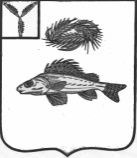    АДМИНИСТРАЦИЯЕРШОВСКОГО  МУНИЦИПАЛЬНОГО РАЙОНА САРАТОВСКОЙ ОБЛАСТИПОСТАНОВЛЕНИЕот__15.06.2021г.__________  № ____384________________г. ЕршовОб утверждении Положения о регулировании отношений, возникающих в процессе реализации на территории  Ершовского муниципального района Федерального закона от 13.07.2015 № 224-ФЗ «О государственно-частном партнерстве, муниципально-частном   партнерстве в Российской Федерации и внесении изменений в отдельные законодательные акты Российской Федерации»         В соответствии со статьей 18 Федерального закона от 13.07.2015г.№ 224-ФЗ «О государственно-частном партнерстве, муниципально-частном партнерстве в Российской Федерации и внесении изменений в отдельные законодательные акты Российской Федерации», в целях повышения эффективности организации взаимодействия органов местного самоуправления Ершовского муниципального района, российских юридических лиц на этапе разработки и рассмотрения предложений о реализации проекта муниципально-частного партнерства, принятия решения о реализации проекта муниципально-частного партнерства на территории Ершовского муниципального района, руководствуясь Уставом Ершовского муниципального района, администрация Ершовского муниципального района ПОСТАНОВЛЯЕТ:          1.Утвердить прилагаемое Положение о регулировании отношений, возникающих в процессе реализации на территории Ершовского муниципального района Федерального закона от 13.07.2015 № 224-ФЗ «О государственно-частном партнерстве, муниципально-частном партнерстве в Российской Федерации и внесении измененийв отдельные законодательные акты Российской Федерации».          2.Установить, что администрация Ершовского муниципального района, выступающая от имени Ершовского муниципального района публичным партнером, осуществляет функции, определенные пунктом 3 настоящего  постановления.          3.Администрация Ершовского муниципального района осуществляет следующие функции:- разработка предложения о реализации проекта муниципально-частного партнерства, если инициатором проекта является публичный партнер;- рассмотрение предложения о реализации проекта муниципально-частного партнерства, поступившего от лица, которое в соответствии с Федеральным законом от 13.07.2015 № 224-ФЗ «О государственно-частном партнерстве, муниципально-частном партнерстве в Российской Федерации и внесении изменений в отдельные законодательные акты Российской Федерации», является частным партнером;- участие в предварительных переговорах, связанных с разработкой предложения о реализации проекта муниципально-частного партнерства, и (или) переговорах, связанных с рассмотрением указанного предложения;- принятие решения о направлении предложения частного партнера на рассмотрение в уполномоченный орган исполнительной власти Саратовской области в целях оценки эффективности проекта муниципально-частного партнерства и определения его сравнительного преимущества или о невозможности реализации проекта муниципально- частного партнерства;- направление частному партнеру и размещение на официальном сайте публичного партнера в информационно-телекоммуникационной сети «Интернет» документов и сведений, предусмотренных частью 9 статьи 8 Федерального закона от 13.07.2015 № 224-ФЗ «О государственно-частном партнерстве, муниципально-частном партнерстве в Российской Федерации и внесении изменений в отдельные законодательные акты Российской Федерации»;- размещение в соответствии с частью 8 статьи 10 Федерального закона от 13.07.2015 № 224-ФЗ «О государственно-частном партнерстве, муниципально-частном партнерстве в Российской Федерации и внесении изменений в отдельные законодательные акты Российской Федерации» на официальном сайте Российской Федерации в информационно-телекоммуникационной сети «Интернет» для размещения информации о проведении торгов, определенном Правительством Российской Федерации, и на официальном сайте публичного партнера в информационно-телекоммуникационной сети «Интернет» решения о реализации проекта о муниципально-частном партнерстве, принятого на основании предложения о реализации указанного проекта, подготовленного частным партнером;- принятие решения о заключении соглашения о муниципально-частном партнерстве с частным партнером и заключение соглашения с частным партнером в случае, установленном частью 9 статьи 10 Федерального закона от 13.07.2015 № 224-ФЗ «О государственно-частном партнерстве, муниципально-частном партнерстве в Российской Федерации и внесении изменений в отдельные законодательные акты Российской Федерации»;- организация и проведение конкурса на право заключения соглашения с частным партнером в случае, установленном частью 10 статьи 10 Федерального закона от 13.07.2015 № 224-ФЗ «О государственно-частном партнерстве, муниципально-частном партнерстве в Российской Федерации и внесении изменений в отдельные законодательные акты Российской Федерации»;          - размещение в государственной автоматизированной информационной системе «Управление» сведений о проектах, реализуемых в рамках муниципально-частного партнерства, в том числе концессионных соглашений, и их актуализация;           - мониторинг и контроль за исполнением соглашений.          4. Отделу по информатизации и программному обеспечению разместить настоящее постановление на официальном сайте администрации Ершовского муниципального района в сети «Интернет».   5. Контроль за выполнением настоящего постановления возложить на  заместителя главы администрации  Ершовского муниципального района Л.И.Сучкову.Глава Ершовского муниципального района                             С.А.ЗубрицкаяПриложение к постановлению администрации Ершовскогомуниципального района №_384___от __15.06.2021г.____ПОЛОЖЕНИЕо регулировании отношений, возникающих в процессе реализации на территории Ершовского муниципального района Федерального закона от 13.07.2015 № 224-ФЗ «О государственно-частном партнерстве, муниципально-частном партнерстве в Российской Федерации и внесении изменений в отдельные законодательные акты  Российской Федерации»1.Общие положенияНастоящее Положение определяет процедуры рассмотрения предложения о реализации проекта о муниципально-частном партнерстве (далее - МЧП) публичным партнером, отбора инвестиционных проектов в целях разработки предложения о реализации проекта МЧП, принятия решения о реализации проекта МЧП, определения частного партнера и заключения с ним соглашения о реализации проекта МЧП, а также контроля и мониторинга реализации заключенного соглашения.В настоящем Положении термины используются в значениях, установленных Федеральным законом от 13.07.2015 № 224-ФЗ «О государственно-частном партнерстве, муниципально-частном партнерстве в Российской Федерации и внесении изменений в отдельные законодательные акты Российской Федерации» (далее - Федеральный закон № 224-ФЗ).2. Порядок взаимодействия структурных подразделений администрации Ершовского муниципального района при рассмотрении публичным партнером предложения о реализации проекта МЧП, поступившего от лица, которое в соответствии с Федеральным законом № 224-ФЗ может быть частным партнеромЛицо, которое в соответствии с Федеральным законом № 224-ФЗ может быть частным партнером, направляет предложение о реализации проекта МЧП (далее - предложение) на имя главы Ершовского муниципального района согласно статье 8 Федерального закона № 224-ФЗ. Глава Ершовского муниципального района направляет предложение ответственному структурному подразделению либо специалисту администрации Ершовского муниципального района в соответствии с их компетенцией для рассмотрения.          2.2. Ответственное структурное подразделение либо специалист администрации, которым поручено в соответствии с их компетенцией рассмотрение предложения о реализации проекта МЧП в течение 5 дней со дня получения указанного предложения направляет в функциональные и отраслевые структурные подразделения администрации  Ершовского муниципального района запросы о предоставлении информации, необходимой публичному партнеру для рассмотрения и оценки предложения в соответствии с пунктами 5, 7 Правил рассмотрения          публичным партнером предложения о реализации проекта государственно-частного партнерства или проекта муниципально-частного партнерства, утвержденных постановлением Правительства Российской Федерации от 19.12.2015 № 1388. К запросу прикладывается предложение.                                                                           2.3. Структурные подразделения либо специалисты администрации Ершовского муниципального района в течение 15 дней со дня получения запроса, указанного в пункте 2.2 настоящего Положения, рассматривают поступивший запрос и направляют в пределах своей компетенции публичному партнеру запрашиваемую информацию.              2.4. Для урегулирования вопросов и разногласий, возникающих при рассмотрении структурными подразделениями либо специалистами администрации Ершовского муниципального района предложения, районным Собранием Ершовского муниципального района организовывается проведение заседания Координационного совета по стратегическому управлению развитием и обеспечению благоприятного инвестиционного климата Ершовского муниципального района (далее – Координационный Совет).По результатам рассмотрения предложения публичным партнером принимается одно из следующих решений, предусмотренных частью 5 статьи 8 Федерального закона № 224-ФЗ (далее - решение):о направлении предложения о реализации проекта на рассмотрение в уполномоченный орган в целях оценки эффективности и определения его сравнительного преимущества;о невозможности реализации проекта.Решение публичного партнера о невозможности реализации проекта принимается по следующим основаниям:предложение о реализации проекта не соответствует принципам государственно-частного партнерства, муниципально-частного партнерства;предложение о реализации проекта не соответствует установленной Правительством Российской Федерации форме такого предложения о реализации проекта;содержание проекта не соответствует установленным частью 3 статьи 8 Федерального закона № 224-ФЗ требованиям к содержанию проекта;        эксплуатация и (или) техническое использование, и (или) передача в частную собственность объекта соглашения не допускаются в соответствии с федеральным законом, законом Саратовской области и (или) муниципальным правовым актом;заключение соглашения в отношении указанного в предложении о реализации проекта объекта соглашения не допускается или в отношении этого объекта уже имеются заключенные соглашения;отсутствие средств на реализацию проекта в соответствии с федеральными законами и (или) нормативными правовыми актами Российской Федерации, законами и (или) иными нормативными правовыми актами Саратовской области, муниципальными правовыми актами в случае, если для реализации проекта требуется выделение средств из бюджетов бюджетной системы Российской Федерации;у публичного партнера отсутствует право собственности на указанный в предложении о реализации проекта объект;указанный в предложении о реализации проекта объект является несвободным  от прав третьих лиц;указанный в предложении о реализации проекта объект не требует реконструкции либо создание указанного в предложении о реализации проекта объекта не требуется;инициатор проекта отказался от ведения переговоров по изменению предусмотренных частью 6 статьи 8 Федерального закона № 224-ФЗ условий предложения о реализации проекта либо в результате переговоров стороны не достигли согласия по этим условиям.          2.6. Решение, указанное в подпункте 1 пункта 2.5 настоящего Положения, оформляется постановлением администрации Ершовского муниципального района.              2.7. Ответственное структурное подразделение либо специалист администрации Ершовского муниципального района, которым в соответствии с их компетенцией поручено рассмотрение предложения о реализации проекта МЧП, в срок, не превышающий 10 дней со дня принятия решения, указанного в подпункте 1 пункта 2.5 настоящего Положения, направляет решение, копии протоколов предварительных переговоров и (или) переговоров (в случае, если эти переговоры были проведены), а также иные сведения в соответствии с постановлением Правительства Российской Федерации от 19.12.2015 № 1386 «Об утверждении формы предложения о реализации проекта государственно-частного партнерства или проекта муниципально-частного партнерства, а также требований к сведениям, содержащимся в предложении о реализации проекта государственно-частного партнерства или проекта муниципально-частного партнерства» на рассмотрение в уполномоченный орган Саратовской области в целях оценки эффективности проекта МЧП и определения его сравнительного преимущества.               2.8. Общий срок рассмотрения публичным партнером предложения   о реализации проекта МЧП не может превышать 45 дней.          2.9. В срок, не превышающий 10 дней со дня принятия одного из предусмотренных пунктом 2.5 настоящего Положения решений в отношении предложения, ответственное структурное подразделение либо специалист администрации Ершовского муниципального района, которым в соответствии с их компетенцией поручено рассмотрение предложения о реализации проекта МЧП, направляет данное решение, а также оригиналы протокола предварительных переговоров и (или) переговоров (в случае, если эти переговоры были проведены) инициатору проекта и размещает данное решение, предложение о реализации проекта и указанные протоколы переговоров на официальном сайте администрации Ершовского муниципального района в     сети «Интернет». 3.Порядок взаимодействия специалистов администрации Ершовского муниципального образования для разработки              предложения публичного партнераОтветственное структурное подразделение либо специалист администрации Ершовского муниципального района, которым в соответствии с их компетенцией поручено рассмотрение предложения о реализации проекта МЧП,  в целях разработки предложения публичного партнера осуществляет:- разработку концепции инвестиционного проекта (далее-концепция); - анализ концепции;Концепция должна включать в себя следующие сведения:описание инвестиционного проекта:- наименование инвестиционного проекта;    - обоснование актуальности инвестиционного проекта- краткое описание инвестиционного проекта;- осуществление инвестором финансирования создания (реконструкции) объекта; - осуществление инвестором эксплуатации и (или) технического обслуживания объекта;- срок или порядок определения срока возникновения права собственности на объект у инвестора;- необходимость проектирования объекта инвестором (если предусматривается); - необходимость осуществления инвестором полного или частичного финансирования эксплуатации и (или) технического обслуживания объекта (если предусматривается);- необходимость обеспечения из бюджета Ершовского муниципального образования и (или) областного (федерального) бюджета финансирования создания (реконструкции) инвестором объекта, а также финансирования его эксплуатации и (или) технического обслуживания (если предусматривается);- необходимость передачи инвестором объекта в муниципальную собственность по истечении определенного соглашением о муниципально-частном партнерстве срока, но не позднее дня прекращения соглашения (если предусматривается);- необходимость регулирования цен (тарифов) и (или) утверждения инвестиционных программ в случае осуществления инвестором деятельности, предусматривающей реализацию производимых им товаров, выполняемых работ, оказываемых услуг, осуществляется по регулируемым ценам (тарифам) и (или) с учетом установленных надбавок к ним;2) цели и задачи реализации инвестиционного проекта, определяемые в соответствии со стратегией социально-экономического развития Ершовского муниципального района, приоритетами, целями, задачами и направлениями социально-экономической политики Ершовского муниципального района, показателями достижения целей социально-экономического развития Ершовского муниципального района;3) срок реализации инвестиционного проекта или порядок определения такого срока; 4) сведения об объекте, предлагаемом к созданию и (или) реконструкции:- вид объекта (объектов) в соответствии с частью 1 статьи 7 Федерального закона №224-ФЗ;         - наименование собственника объекта, предлагаемого к реконструкции;       - адрес объекта, предлагаемого к созданию и (или) реконструкции;         - перечень имущества, которое планируется создать, в том числе объекты движимого имущества, технологически связанные с объектами недвижимого имущества, с указанием технико-экономических характеристик;- информация о наличии (об отсутствии) прав третьих лиц в отношении объекта, в том числе прав муниципальных унитарных предприятий, муниципальных учреждений;        - задание на проектирование объекта;        - проектная документация на объект;        - наименование собственника проектной документации на объект (если имеется);        - юридическое лицо, осуществлявшее разработку проектной документации на объект или задания на проектирование объекта (если имеется).          3.3. Ответственное структурное подразделение или специалист администрации Ершовского муниципального района, которым в соответствии с их компетенцией поручено рассмотрение предложения о реализации проекта МЧП,  в течение 10 дней согласовывает концепцию инвестиционного проекта с курирующим его заместителем главы администрации Ершовского муниципального района и направляет ее Главе Ершовского муниципального района.          3.4. Глава Ершовского муниципального района рассматривает концепцию в течение 30 календарных дней с даты ее получения. По результатам рассмотрения концепции Глава Ершовского муниципального района готовит заключение в части соответствия системе целей и задач, определенных в документах стратегического планирования администрации Ершовского муниципального района. Копии заключений в течение 5 календарных дней направляются разработчикам концепции и в районное Собрание Ершовского муниципального района.          3.5. Районное Собрание в течение 10 дней рассматривает представленные документы и принимает решение о разработке предложения о реализации проекта МЧП либо об отклонении концепции.          3.6. При  принятии районным Собранием решения о разработке предложения о реализации проекта МЧП ответственное структурное подразделение либо специалист администрации Ершовского муниципального района, которым в соответствии с их компетенцией поручено рассмотрение предложения о реализации проекта МЧП,  разрабатывает предложение по форме, утвержденной постановлением Правительства Российской Федерации от 19.12.2015 № 1386 «Об утверждении формы предложения о реализации проекта государственно-частного партнерства или проекта муниципально-частного партнерства, а также требований к сведениям, содержащимся в предложении о реализации проекта государственно-частного партнерства или проекта муниципально-частного партнерства», и направляет его в течение 5 рабочих дней в уполномоченный орган Саратовской области для проведения оценки эффективности проекта МЧП и определения его сравнительного преимущества. 4.Порядок принятия решений о реализации проектов МЧППри утверждении уполномоченным органом Саратовской области заключения об эффективности проекта МЧП и его сравнительном преимуществе (далее - положительное заключение уполномоченного органа Саратовской области) администрация Ершовского муниципального района в срок, не превышающий 60 дней со дня получения положительного заключения уполномоченного органа Саратовской области, принимает решение о реализации проекта МЧП.Решение о реализации проекта МЧП оформляется постановлением администрации Ершовского муниципального района о реализации проекта МЧП (далее - муниципальный правовой акт о реализации проекта), подготовку которого осуществляют ответственное структурное подразделение либо специалисты администрации Ершовского муниципального района, которым в соответствии с их компетенцией поручена реализация МЧП, в течение 30 календарных дней с даты получения заключения. Ответственное структурное подразделение либо специалист администрации, курирующий по отраслевой компетенции реализацию соглашения о МЧП, в течение 10 рабочих дней после принятия решения о реализации проекта размещает в электронном виде посредством государственной автоматизированной информационной системы «Управление» сведения, предусмотренные пунктом 7 Порядка мониторинга реализации соглашений о государственно-частном партнерстве, соглашений о муниципально-частном партнерстве, утвержденного приказом Минэкономразвития России от 27.11.2015 № 888.В случае, если для реализации проекта МЧП требуется выделение средств из бюджета Ершовского муниципального района, либо бюджетные инвестиции осуществляются в форме капитальных вложений, проект МЧП направляется в финансовое управление администрации Ершовского района Саратовской области  для определения источников финансирования.Осуществление реализации и мониторинга реализации соглашений о МЧП  на территории Ершовского муниципального района          5.1. Осуществление реализации и мониторинга реализации соглашений о МЧП на территории  Ершовского муниципального района включает следующие этапы:определение частного партнера для заключения соглашения о МЧП на территории Ершовского муниципального района (далее - соглашение);заключение соглашения с частным партнером;осуществление мониторинга реализации соглашения о МЧП;направление результатов мониторинга реализации соглашений в уполномоченный орган Саратовской области.              5.2. Соглашение заключается по итогам проведения конкурса (совместного конкурса) на право заключения соглашения (далее - конкурс), за исключением случаев, предусмотренных частью 2 статьи 19 Федерального закона № 224-ФЗ.              5.3. Предварительный отбор участников конкурса осуществляется в порядке, установленном постановлением Правительства Российской Федерации от 04.12.2015 № 1322 «Об утверждении Правил проведения предварительного отбора участников конкурса на право заключения соглашения о государственно-частном партнерстве, соглашения о муниципально-частном партнерстве», в случае, если проведение предварительного отбора участников конкурса предусмотрено решением о реализации проекта МЧП.              5.4. Конкурс проводится в соответствии с муниципальным правовым актом о реализации проекта.          5.5. При наличии в соответствии с Федеральным законом № 224-ФЗ оснований для заключения соглашения без проведения конкурса публичный партнер направляет частному партнеру проект соглашения.          5.6. После подписания частным партнером проекта соглашения публичный партнер в срок не позднее 2 рабочих дней со дня его подписания частным партнером подписывает проект соглашения.          5.7.После подписания соглашения обеими сторонами публичный партнер в срок не позднее 5 календарных дней со дня его подписания осуществляет учетную регистрацию соглашения в администрации Ершовского муниципального образования, направляет подписанное и зарегистрированное соглашение частному партнеру и в течение 10 рабочих дней с даты заключения соглашения обеспечивает размещение в государственной автоматизированной информационной системе «Управление» сведений о заключении соглашения, определенных пунктом 8 Порядка мониторинга реализации соглашений о государственно-частном партнерстве, соглашений о муниципально-частном партнерстве, утвержденного приказом Минэкономразвития России от 27.11.2015 № 888.Кроме того, публичный партнер предоставляет в администрацию Ершовского муниципального района сведения, необходимые для ведения реестра соглашений о МЧП, по форме согласно приложению №1 к настоящему Положению.              5.8. На основании информации, полученной в соответствии с пунктом 5.7 настоящего Положения, ответственное структурное подразделение либо специалист администрации Ершовского муниципального района, курирующий по отраслевой компетенции реализацию соглашения о МЧП, осуществляет формирование и ведение реестра  соглашений о МЧП по форме согласно приложению № 2 к настоящему Положению в электронном виде.                 5.9. Контроль исполнения соглашения публичным партнером осуществляется в соответствии с порядком, установленным постановлением Правительства Российской Федерации от 30.12.2015 № 1490 «Об осуществлении публичным партнером контроля за исполнением соглашения о государственно-частном партнерстве и соглашения о муниципально-частном партнерстве».Публичный партнер имеет право:- беспрепятственного доступа на объект соглашения и к документации, относящейся к осуществлению деятельности, предусмотренной соглашением;- привлекать экспертные организации для участия в осуществлении контроля за исполнением соглашения в качестве контролирующих лиц, действующих от имени публичного партнера.Контроль за исполнением соглашения осуществляется на основании плана, утверждаемого публичным партнером, посредством проведения плановых контрольных мероприятий на каждом этапе реализации соглашения не реже одного раза в квартал календарного года. Указанный план на очередной календарный год составляется не позднее чем за один месяц до окончания текущего года.В случае получения публичным партнером от юридических лиц, граждан (индивидуальных предпринимателей) и органов государственной власти сведений в письменной форме о нарушении частным партнером условий соглашения, которое может стать основанием для обращения в суд с заявлением о расторжении соглашения, а также в целях проверки исполнения частным партнером предписаний об устранении выявленных нарушений проводится внеплановое контрольное мероприятие.              5.10. Ответственное структурное подразделение либо специалист администрации Ершовского муниципального района, курирующий по компетенции реализацию соглашения о МЧП, проводит мониторинг реализации соглашений о МЧП и ежегодно до 20 января года, следующего за отчетным годом, направляет Главе Ершовского муниципального района результаты мониторинга соглашений МЧП в соответствии с Порядком мониторинга реализации соглашений о государственно-частном партнерстве, соглашений о муниципально-частном партнерстве, утвержденным приказом Минэкономразвития России от 27.11.2015 № 888.            5.11. Глава Ершовского муниципального района в срок до 1 февраля года, следующего за отчетным годом, представляет в уполномоченный орган Саратовской области результаты мониторинга соглашений о МЧП, а также размещает результаты мониторинга на официальном сайте администрации Ершовского муниципального района в  сети «Интернет».ПРИЛОЖЕНИЕ № 1к Положению о регулировании отношений, возникающих в процессе реализации на территории Ершовского муниципального района Федерального закона от 13.07.2015 № 224-ФЗ «О государственно-частном партнерстве, муниципально-частном  партнерстве в Российской Федерации и внесении изменений в отдельные законодательные акты Российской Федерации»ФОРМАСведенияо соглашении о муниципально-частном партнерствеПРИЛОЖЕНИЕ № 2к Положению о регулировании отношений, возникающих в процессе реализации на территории Ершовского муниципального района Федерального закона от 13.07.2015 № 224-ФЗ «О государственно-частном партнерстве, муниципально-частном  партнерстве в Российской Федерации и внесении изменений в отдельные законодательные акты Российской Федерации»ФОРМАРеестрсоглашений о муниципально-частном партнерстве№п/пПоказательДанные по проекту1231Наименование проекта2Уровень реализации3Сфера реализации4Отрасль реализации5Форма реализации проекта6Иная форма реализации проекта7Способ реализации проекта8Статус реализации проекта9Основание для реализации проекта10Статус соглашения11Дата подписания соглашения12Публичный партнер13Частный партнер14Дата ввода объекта в эксплуатацию15Срок реализации проекта (лет)16Технико-экономические параметры проекта17Общий объем инвестиций в реализацию про-екта на стадии создания объекта (тыс. руб.)18Объем частных инвестиций на стадии создания(тыс. руб.)19Бюджетные обязательства на стадии созданияобъекта (да/нет)20Объем бюджетных обязательств на стадии со-здания объекта (тыс. руб.)21Иные условные бюджетные обязательства впроекте (да/нет)22Объем иных условных бюджетных обяза-тельств в проекте (тыс. руб.)23Привлечение консультантов (юридическихлиц) для реализации проекта№ п/пРегистрационный номер,  дата заключе ния и срокдействия соглашенияСведения о сторонах соглаше нияСостав и описание объекта соглашения, адрес места расположения, общая стоимость создания объектаСведения об условиях соглашения (сроки реализации, текущий статус)Реквизиты решения о внесении изменений, рас- торжении и исполнении соглашения